graduate COMMITTEE 
curriculum PROPOSAL FORM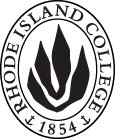 Cover page						 B.  NEW OR REVISED COURSES:D. SignaturesChanges that directly impact more than one department/program MUST have the signatures of all relevant department chairs, program directors, and relevant dean (e.g. when creating/revising a program using courses from other departments/programs). Proposals that do not have appropriate approval signatures will not be considered. Type in name of person signing and their position/affiliation.Send electronic files of this proposal and accompanying catalog copy to graduatecommittee@ric.edu and a printed or electronic signature copy of this form to the current Chair of Graduate Committee. Check Graduate Committee website for due dates.D.1. Approvals:   required from programs/departments/deans who originate the proposal.  may include multiple departments, e.g., for joint/interdisciplinary prposals. D.2. Acknowledgements: REQUIRED from OTHER PROGRAMS/DEPARTMENTS IMPACTED BY THE PROPOSAL. SIGNATURE DOES NOT INDICATE APPROVAL, ONLY AWARENESS THAT THE PROPOSAL IS BEING SUBMITTED.  List all other programs and departments affected by this proposal.  Signatures from these departments are required in the signature section. CONCERNS SHOULD BE BROUGHT TO THE GRADUATE COMMITTEE MEETING FOR DISCUSSION. A.1. Course ELED 500   Learning and Teaching seminar I ELED 500   Learning and Teaching seminar I ELED 500   Learning and Teaching seminar I ELED 500   Learning and Teaching seminar I ELED 500   Learning and Teaching seminar I Replacing ELED 500 The ARt and Science of TeachingELED 500 The ARt and Science of TeachingELED 500 The ARt and Science of TeachingELED 500 The ARt and Science of TeachingELED 500 The ARt and Science of TeachingA.2. Proposal typeCourse:  | revision Course:  | revision Course:  | revision Course:  | revision Course:  | revision A.3. OriginatorMartha HornMartha HornHome departmentHome departmentElementary Education/MATElementary Education/MATA.4. Rationale/ContextThe purpose of this proposal is to change the title of the course and to revise the course description. Given our own understandings of the changing landscape of teaching and learning, the growing need to better prepare our teacher candidates and the vast amount of information they need, members of the MAT Elementary Education Program worked together to reimagine this foundational course in its program.  The course reflects a focus on learning and teaching—on teacher as learner, and on the art and craft of teaching. It introduces teacher candidates to a breadth of topics, issues, policies and practices that students will explore in more depth as they proceed through the MAT program, including: teacher/student relationship; language we use and how it affects students’ learning; building environments conducive to learning; structures and models for teaching; developing and examining curriculum;  and knowledge of standards at the classroom, school, district, state, and national levels. Students begin their culminating research project in this course by researching a topic of interest to them. This initial research will inform their empirical, teacher research project which they will present at the completion of the program.We propose a change in title as this introductory course is the first of three seminars that build on each other throughout the program; we want coherence among seminars to be reflected in the course titles.  The course description has been revised to reflect the focus of the course.The purpose of this proposal is to change the title of the course and to revise the course description. Given our own understandings of the changing landscape of teaching and learning, the growing need to better prepare our teacher candidates and the vast amount of information they need, members of the MAT Elementary Education Program worked together to reimagine this foundational course in its program.  The course reflects a focus on learning and teaching—on teacher as learner, and on the art and craft of teaching. It introduces teacher candidates to a breadth of topics, issues, policies and practices that students will explore in more depth as they proceed through the MAT program, including: teacher/student relationship; language we use and how it affects students’ learning; building environments conducive to learning; structures and models for teaching; developing and examining curriculum;  and knowledge of standards at the classroom, school, district, state, and national levels. Students begin their culminating research project in this course by researching a topic of interest to them. This initial research will inform their empirical, teacher research project which they will present at the completion of the program.We propose a change in title as this introductory course is the first of three seminars that build on each other throughout the program; we want coherence among seminars to be reflected in the course titles.  The course description has been revised to reflect the focus of the course.The purpose of this proposal is to change the title of the course and to revise the course description. Given our own understandings of the changing landscape of teaching and learning, the growing need to better prepare our teacher candidates and the vast amount of information they need, members of the MAT Elementary Education Program worked together to reimagine this foundational course in its program.  The course reflects a focus on learning and teaching—on teacher as learner, and on the art and craft of teaching. It introduces teacher candidates to a breadth of topics, issues, policies and practices that students will explore in more depth as they proceed through the MAT program, including: teacher/student relationship; language we use and how it affects students’ learning; building environments conducive to learning; structures and models for teaching; developing and examining curriculum;  and knowledge of standards at the classroom, school, district, state, and national levels. Students begin their culminating research project in this course by researching a topic of interest to them. This initial research will inform their empirical, teacher research project which they will present at the completion of the program.We propose a change in title as this introductory course is the first of three seminars that build on each other throughout the program; we want coherence among seminars to be reflected in the course titles.  The course description has been revised to reflect the focus of the course.The purpose of this proposal is to change the title of the course and to revise the course description. Given our own understandings of the changing landscape of teaching and learning, the growing need to better prepare our teacher candidates and the vast amount of information they need, members of the MAT Elementary Education Program worked together to reimagine this foundational course in its program.  The course reflects a focus on learning and teaching—on teacher as learner, and on the art and craft of teaching. It introduces teacher candidates to a breadth of topics, issues, policies and practices that students will explore in more depth as they proceed through the MAT program, including: teacher/student relationship; language we use and how it affects students’ learning; building environments conducive to learning; structures and models for teaching; developing and examining curriculum;  and knowledge of standards at the classroom, school, district, state, and national levels. Students begin their culminating research project in this course by researching a topic of interest to them. This initial research will inform their empirical, teacher research project which they will present at the completion of the program.We propose a change in title as this introductory course is the first of three seminars that build on each other throughout the program; we want coherence among seminars to be reflected in the course titles.  The course description has been revised to reflect the focus of the course.The purpose of this proposal is to change the title of the course and to revise the course description. Given our own understandings of the changing landscape of teaching and learning, the growing need to better prepare our teacher candidates and the vast amount of information they need, members of the MAT Elementary Education Program worked together to reimagine this foundational course in its program.  The course reflects a focus on learning and teaching—on teacher as learner, and on the art and craft of teaching. It introduces teacher candidates to a breadth of topics, issues, policies and practices that students will explore in more depth as they proceed through the MAT program, including: teacher/student relationship; language we use and how it affects students’ learning; building environments conducive to learning; structures and models for teaching; developing and examining curriculum;  and knowledge of standards at the classroom, school, district, state, and national levels. Students begin their culminating research project in this course by researching a topic of interest to them. This initial research will inform their empirical, teacher research project which they will present at the completion of the program.We propose a change in title as this introductory course is the first of three seminars that build on each other throughout the program; we want coherence among seminars to be reflected in the course titles.  The course description has been revised to reflect the focus of the course.The purpose of this proposal is to change the title of the course and to revise the course description. Given our own understandings of the changing landscape of teaching and learning, the growing need to better prepare our teacher candidates and the vast amount of information they need, members of the MAT Elementary Education Program worked together to reimagine this foundational course in its program.  The course reflects a focus on learning and teaching—on teacher as learner, and on the art and craft of teaching. It introduces teacher candidates to a breadth of topics, issues, policies and practices that students will explore in more depth as they proceed through the MAT program, including: teacher/student relationship; language we use and how it affects students’ learning; building environments conducive to learning; structures and models for teaching; developing and examining curriculum;  and knowledge of standards at the classroom, school, district, state, and national levels. Students begin their culminating research project in this course by researching a topic of interest to them. This initial research will inform their empirical, teacher research project which they will present at the completion of the program.We propose a change in title as this introductory course is the first of three seminars that build on each other throughout the program; we want coherence among seminars to be reflected in the course titles.  The course description has been revised to reflect the focus of the course.A.5. Student impactA.6. Impact on other programsA.7. Resource impactFaculty PT & FT: NoNoNoNoNoA.7. Resource impactLibrary:NoNoNoNoNoA.7. Resource impactTechnologyClassrooms with technology tools such as document cameras, white boards, iPads will be needed to meet the RIDE recommendations of integrating more technology into the program.Classrooms with technology tools such as document cameras, white boards, iPads will be needed to meet the RIDE recommendations of integrating more technology into the program.Classrooms with technology tools such as document cameras, white boards, iPads will be needed to meet the RIDE recommendations of integrating more technology into the program.Classrooms with technology tools such as document cameras, white boards, iPads will be needed to meet the RIDE recommendations of integrating more technology into the program.Classrooms with technology tools such as document cameras, white boards, iPads will be needed to meet the RIDE recommendations of integrating more technology into the program.A.7. Resource impactFacilities:NoNoNoNoNoA.7. Resource impactPromotion/ Marketing needs A.8. Semester effectiveSummer 2020A.9. Rationale if sooner than next A.9. Rationale if sooner than next Old (for revisions only – list only information that is being revised)NewB.1. Course prefix and number ELED 500ELED 500B.2. Cross listing number if anyB.3. Course title The Art and Science of TeachingLearning and Teaching Seminar IB.4. Course description Focus is on elements that contribute to the making of an effective teacher, such as general pedagogical knowledge, knowledge of educational contexts, and knowledge of self as teacher.  Field work and observations are required.  Focus is on elements that contribute to the cultivation of effective teaching: knowledge of content, pedagogy, educational contexts, and a developing teacher identity. Field component required. B.6. OfferedF, Sp. SuSp, SuB.7. Contact hours B.8. Credit hoursB.9. Justify differences if anyB.10. Grading system B.11. Instructional methodsB.12.CategoriesB.13. How will student performance be evaluated?B.14. Redundancy with, existing coursesB. 15. Other changes, if anyINSTRUCTIONS FOR PREPARING THE CATALOG COPY:  The proposal must include all relevant pages from the college catalog, and must show how the catalog will be revised.  (1) Go to the “Forms and Information” page on the Graduate Committee website. Scroll down until you see the Word files for the current catalog. (2) Download ALL catalog sections relevant for this proposal, including course descriptions and/or other affected programs.  (3) Place ALL relevant catalog copy into a single file.  Put page breaks between sections and delete any catalog pages not relevant for this proposal. (4) Using the track changes function, revise the catalog pages to demonstrate what the information should look like in next year’s catalog.  (5) Check the revised catalog pages against the proposal form, especially making sure that program totals are correct if adding/deleting course credits.  NamePosition/affiliationSignatureDateMartha HornProgram Coordinator - MAT10/9/19Carolyn Obel OmiaChair of Elementary Education10/9/19Jeannine Dingus-EasonDean of FSEHDTab to add rowsNamePosition/affiliationSignatureDateTab to add rows